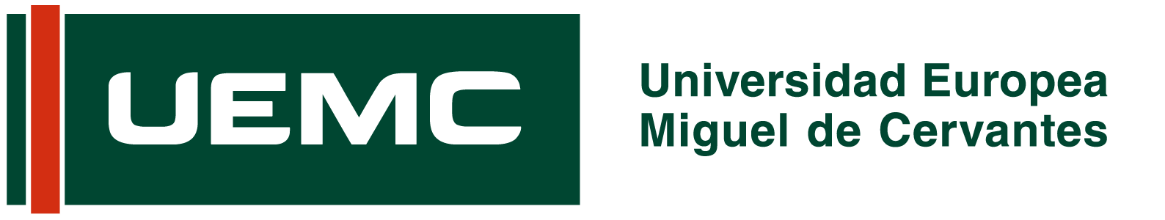 ANEXO A.4. PROPUESTA DE TRABAJO FIN DE GRADO EN TECNOLOGIA E INNOVACIÓN ALIMENTARIAESCUELA POLITÉCNICA SUPERIORConvocatoria: Mes AñoTipología (Según el Anexo D):Título previsto:Estudiante/s:Correo/s electrónico/s:Tutor propuesto (si se conoce):Cotutor propuesto (si se conoce y procede):ÍndiceResumen.1. Objetivos académicos.2. Descripción de la empresa, departamento, etc., para el que se hace el desarrollo.3. Objetivos funcionales.4. Estructura del Trabajo Fin de Grado.4.1. Propuesta de estructura de memoria final.5. Tecnologías a emplear.6. Conocimientos y experiencia previos del estudiante sobre el tema a tratar.7. Disponibilidad del estudiante para realizar el Trabajo Fin de Grado.8. Mejoras que realizaría al Trabajo Fin de Grado propuesto. 9. Bibliografía y referencias.Resumen. (Mín. 300 palabras)1. Objetivos académicos.2. Descripción de la empresa, departamento, etc. para el que se hace el desarrollo.(Si procede)3. Objetivos funcionales.4. Estructura del Trabajo Fin de Grado.(Incluir fases o etapas temporales y fecha prevista de defensa)4.1. Propuesta de estructura de memoria final. (Sólo en el caso de ser un TFG correspondiente a la Tipología 4 “Otras tipologías de TFG”, según Anexo D)5. Tecnologías a emplear.(Incluir justificación)6. Conocimientos y experiencia previos del estudiante sobre el tema a tratar.7. Disponibilidad del estudiante para realizar el Trabajo Fin de Grado. (Dedicación exclusiva al TFG, TFG y prácticas en empresa, TFG y asignaturas, etc.)8. Mejoras que realizaría al Trabajo Fin de Grado propuesto. (Sólo en el caso de TFG propuestos por un Tutor)9. Bibliografía y referencias.(Si procede)Firmado, en Valladolid a       de                        de 20Firmado, en Valladolid a       de                        de 20Firmado, en Valladolid a       de                        de 20Nombre y Apellidos (Tutor propuesto)Nombre y Apellidos (Cotutor propuesto)